DSWD DROMIC Preparedness for Response Report #2on Typhoon “OMPONG” [I.N. MANGKHUT]as of 13 September 2018, 3PMSituation OverviewIssued at 11:00 AM today, Typhoon "OMPONG" has slightly slowed down as it continues to move westward over the Philippine Sea. 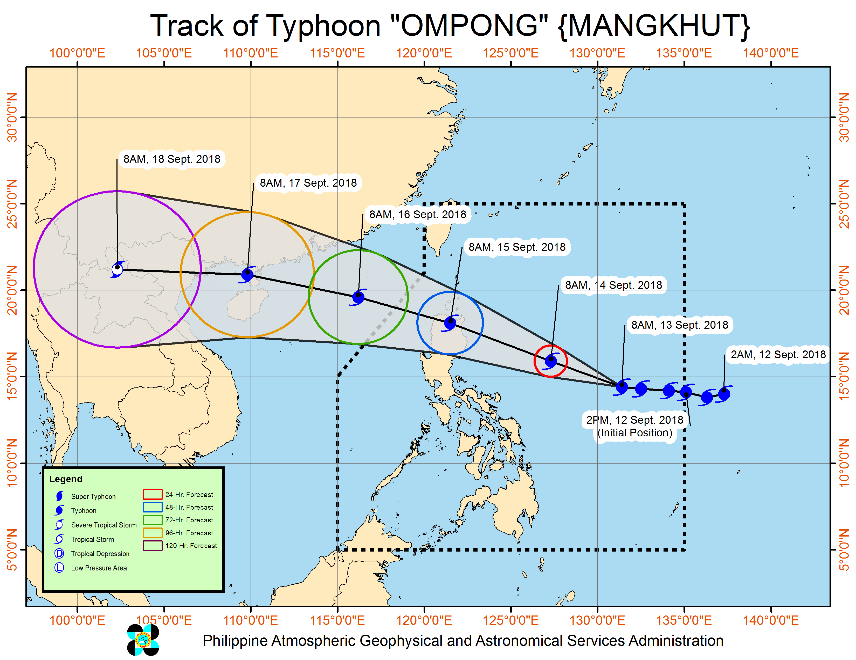 The typhoon continues to threaten Northern Luzon.Occasional rains and gusty winds will be experienced over the areas under TCWS #1.TY "OMPONG" is expected to make landfall in the northern Cagayan on Saturday morning (September 15).Fisherfolks and those with small seacrafts are advised not to venture out over the seaboards of areas under TCWS #1, the northern seaboard of Northern Luzon and the eastern seaboards of Visayas and of Mindanao.Source: DOST-PAGASA Severe Weather BulletinStatus of Prepositioned Resources: Stockpile and Standby FundsThe DSWD Central Office (CO), Field Offices (FOs), and National Resource Operations Center (NROC) have stockpiles and standby funds amounting to ₱1,670,018,959.65 with breakdown as follows:Standby FundsA total of ₱842,120,647.00 standby funds in the CO and FOs. Of the said amount,₱797,542,918.00 is the available Quick Response Fund in the CO.StockpilesA total of 351,152 Family Food Packs (FFPs) amounting to ₱117,072,757.65 and available Food and Non-food Items (FNIs) amounting to ₱710,825,555.00.DSWD-FOs have prepositioned FFPs in strategic locations. Breakdown per location is as follows:Situational ReportsDSWD-DRMBFO CARFO IFO IIFO MIMAROPAFO VIIFO VIII*****The Disaster Response Operations Monitoring and Information Center (DROMIC) of the DSWD-DRMB continues to closely coordinate with the concerned DSWD-Field Offices for any significant disaster preparedness for response updates.MARC LEO L. BUTACReleasing OfficerLocation of Eye/centerAt 10:00 AM today, the eye of Typhoon "OMPONG" was located based on all available data at 725 km East of Virac, Catanduanes (14.5°N, 130.9°E)MovementMoving West at 20 kphStrengthMaximum sustained winds of 205 kph near the center and gustiness of up to 255 kphForecast Position24-Hour (Tomorrow morning): 615 km East of Baler, Aurora (15.9°N, 127.3°E)48-Hour (Saturday morning): In the vicinity of Lasam, Cagayan (18.1°N, 121.5°E)72-Hour (Sunday morning): 610 km West of Basco, Batanes (OUTSIDE PAR) (19.6°N, 116.2°E)96-Hour (Monday morning): 1,270 km West of Basco, Batanes (OUTSIDE PAR) (20.9°N, 109.8°E)120-Hour (Tuesday morning): 2,045 km West of Basco, Batanes (OUTSIDE PAR) (21.2°N, 102.3°E)TROPICAL CYCLONE WARNING SIGNALTROPICAL CYCLONE WARNING SIGNALTROPICAL CYCLONE WARNING SIGNALTROPICAL CYCLONE WARNING SIGNALTROPICAL CYCLONE WARNING SIGNALTCWSLuzonVisayasMindanaoImpacts of the wind#1 (30-60kph expected in 36 hrs)Batanes, Cagayan including Babuyan group of Islands, Apayao, Abra, Kalinga, Mountain Province, Ifugao, Isabela, Benguet, Quirino, Nueva Vizcaya, Aurora, Nueva Ecija, Bulacan, Rizal, Laguna, Quezon inc. Polillo Island, Camarines Norte, Camarines Sur, Catanduanes, Albay, Sorsogon, Burias and Ticao island.Northern Samar-Very light or no damage to high risk structures,#1 (30-60kph expected in 36 hrs)Batanes, Cagayan including Babuyan group of Islands, Apayao, Abra, Kalinga, Mountain Province, Ifugao, Isabela, Benguet, Quirino, Nueva Vizcaya, Aurora, Nueva Ecija, Bulacan, Rizal, Laguna, Quezon inc. Polillo Island, Camarines Norte, Camarines Sur, Catanduanes, Albay, Sorsogon, Burias and Ticao island.Northern Samar-Light damage to medium to low risk structures#1 (30-60kph expected in 36 hrs)Batanes, Cagayan including Babuyan group of Islands, Apayao, Abra, Kalinga, Mountain Province, Ifugao, Isabela, Benguet, Quirino, Nueva Vizcaya, Aurora, Nueva Ecija, Bulacan, Rizal, Laguna, Quezon inc. Polillo Island, Camarines Norte, Camarines Sur, Catanduanes, Albay, Sorsogon, Burias and Ticao island.Northern Samar-Slight damage to some houses of very light materials or makeshift structures in exposed communities. Some banana plants are tilted, a few downed and leaves are generally damaged#1 (30-60kph expected in 36 hrs)Batanes, Cagayan including Babuyan group of Islands, Apayao, Abra, Kalinga, Mountain Province, Ifugao, Isabela, Benguet, Quirino, Nueva Vizcaya, Aurora, Nueva Ecija, Bulacan, Rizal, Laguna, Quezon inc. Polillo Island, Camarines Norte, Camarines Sur, Catanduanes, Albay, Sorsogon, Burias and Ticao island.Northern Samar-Twigs of small trees may be broken.#1 (30-60kph expected in 36 hrs)Batanes, Cagayan including Babuyan group of Islands, Apayao, Abra, Kalinga, Mountain Province, Ifugao, Isabela, Benguet, Quirino, Nueva Vizcaya, Aurora, Nueva Ecija, Bulacan, Rizal, Laguna, Quezon inc. Polillo Island, Camarines Norte, Camarines Sur, Catanduanes, Albay, Sorsogon, Burias and Ticao island.Northern Samar-Rice crops, however, may suffer significant damage when it is in its flowering stage.Wave Height: (Open Sea) 1.25-4.0 metersWave Height: (Open Sea) 1.25-4.0 metersWave Height: (Open Sea) 1.25-4.0 metersWave Height: (Open Sea) 1.25-4.0 metersFIELD OFFICESTANDBY FUNDSSTOCKPILESTOCKPILESTOCKPILESTOCKPILESTOCKPILETOTAL STANDBY FUNDS AND STOCKPILEFIELD OFFICESTANDBY FUNDSFamily Food PacksFamily Food PacksFoodNon-FoodSub-Total
(Food and NFIs)TOTAL STANDBY FUNDS AND STOCKPILEFIELD OFFICESTANDBY FUNDSQuantityTotal CostFoodNon-FoodSub-Total
(Food and NFIs)TOTAL STANDBY FUNDS AND STOCKPILETOTAL842,120,647.00351,152117,072,757.6588,325,431.33622,500,123.67710,825,555.001,670,018,959.65Central Office* 797,542,918.00- - - - -797,542,918.00NROC - 11,3174,074,120.004,342,538.00293,966,644.00298,309,182.00302,383,302.00NCR 3,620,973.5019,3515,144,882.50817,794.601,841,414.652,659,209.2511,425,065.25CAR 3,230,215.3511,4164,428,038.25957,375.6018,337,700.0219,295,075.6226,953,329.22I 2,579,081.408,5603,081,600.001,896,000.0012,586,636.4414,482,636.4420,143,317.84II 1,503,422.0436,80013,248,000.0054,126.45161,844.20215,970.6514,967,392.69III 3,424,610.0013,8985,221,830.40132,615.058,835,688.928,968,303.9717,614,744.37CALABARZON 3,716,000.003,1691,184,542.782,352,693.276,004,401.258,357,094.5213,257,637.30MIMAROPA 2,090,608.5432,57113,614,678.007,437,151.541,345,932.368,783,083.9024,488,370.44V 3,229,182.3232,30313,004,764.001,907,495.0455,172,434.0057,079,929.0473,313,875.36VI 3,000,000.0013,4914,843,269.0011,259,368.628,338,826.1919,598,194.8127,441,463.81VII 1,468,000.0081,36919,610,592.9027,276,283.3448,035,431.7075,311,715.0496,390,307.94VIII 2,398,080.0020,0987,042,066.0012,112,619.6246,600,107.0558,712,726.6768,152,872.67IX 2,176,505.8512,0324,331,520.003,907,890.006,964,083.2910,871,973.2917,379,999.14X 3,140,700.0020,2756,806,790.007,525,961.0088,310,929.3895,836,890.38105,784,380.38XI 3,000,000.0024,9328,172,709.60-12,884,329.7512,884,329.7524,057,039.35XII 3,000,350.003,5471,413,450.002,267,932.103,114,896.675,382,828.779,796,628.77CARAGA 3,000,000.006,0231,849,904.224,077,587.109,998,823.8014,076,410.9018,926,315.12REGIONLOCATIONNUMBER OF FFPSGRAND TOTAL351,152NROC11,317Chapel Road, Pasay City11,317NCR19,351DSWD-FO NCR, 389 San Rafael St., Legarda, Sampaloc, Manila742NCWP, Chapel Road, Pasay City2,400NROC Chapel Road (Reserve Stock)16,209CAR11,416DSWD Regional Warehouse, SN Oriental Cmpd., Palmaville, Puguis, La Trinidad11,416I8,560Regional Warehouse, Brgy. Urayong, Bauang, La Union3,401Prepositioned Relief Goods5,159Bolinao Warehouse, Brgy. Concordia, Bolinao, Pangasinan200Manaog Warehouse, Tiong Street, Brgy. Poblacion, Manaoag, Pangasinan800Santa Barbara Warehouse, Brgy. Maningding, Sta Barbara, Pangasinan1,509Vigan Warehouse, A Reyes St. Brgy. 8 Vigan City, Ilocos Sur1,000San Nicholas, Cleveland Street, Barangay 2, San Nicolas, Ilocos Norte1,000Burgos Warehouse, Municipal Bldg., Perucho St., Brgy. Poblacion, Burgos, Ilocos Norte650II36,800DSWD Regional Warehouse, Regional Government Center, Carig, Tuguegarao City12,000Prepositioned Relief Goods24,800PSWDO CAGAYAN500Baggago, Cagayan300Buguey, Cagayan300Gattaran, Cagayan300Gonzaga, Cagayan300Lallo, Cagayan300Sta. Teresita, Cagayan300Abulug, Cagayan300Allacapan, Cagayan300Ballesteros300Calayan, Cagayan600Claveria, Cagayan300Lasam, Cagayan300Rizal, Cagayan300Sanchez Mira300Sta. Praxedes300Amulung, Cagayan300Enrile, Cagayan300Iguig, Cagayan300Peñablanca, Cagayan300Tuao, Cagayan300Tuguegarao City, Cagayan300PSWDO ISABELA500Cabagan, Isabela300Delfin Albano300Maconacon,Isabela600Palanan,Isabela600Santa Maria,Isabela300San Pablo, Isabela300Sto. Tomas, Isabela300Tumauini, Isabela300Aurora, Isabela300Benito Soliven,Isabela300Malig, Isabela300Naguilian, Isabela300San Mariano, Isabela300Burgos, Isabela300Gamu,Isabela300Quezon, Isabela300Quirino, Isabela300Cabatuan, Isabela300Reina Mercedes, Isabela300San Mateo,Isabela300Angadanan, Isabela300Cauayan City,Isabela300San Guillermo, Isabela300Cordon,Isabela300Dinapigue,Isabela600Echague, Isabela300Jones, Isabela300Ramon, Isabela300Santiago City,Isabela300San Agustin, Isabela300Aglipay, Quirino400Saguday, Quirino400Diffun, Quirino400Maddela,Quirino400Nagtipunan, Quirino400PSWDO NUEVA VIZCAYA500Aritao, Nueva Vizcaya400Bagabag, Nueva Vizcaya400Bambang, Nueva Vizcaya400Bayombong, Nueva Vizcaya400Diadi, Nueva Vizcaya400Solano, Nueva Vizcaya400Sta Fe, Nueva Vizcaya400Villaverde, Nueva Vizcaya400Alfonso Castaneda, Nueva Vizcaya400Dupax del Norte, Nueva Vizcaya300Dupax del Sur, Nueva Vizcaya300Kasibu, Nueva Vizcaya300Quezon, Nueva Vizcaya300III13,898DSWD Regional Warehouse, JASA, Dolores, City of San Fernando, Pampanga5,441Prepositioned Relief Goods8,457Dingalan, Aurora1,000DPEO, Aurora Sitio Hiwalayan, brgy. Bacong, San Luis, Aurora3,000PLGU Aurora (Old hospital, Brgy 5)1,000Evacuation Center, brgy. Suklayin, Baler, Aurora1,000Municipality of Dilasag1,000Municipality of Casiguran1,000San Jose, Plaridel, Bulacan244DPEO, PSWDO Cmpd., Palanginan, Iba, Zambales213CALABARZON3,169DSWD Regional Warehouse, Brgy. Gregoria de Jesus,San Jose, G.M.A, Cavite3,169MIMAROPA32,571DSWD Regional Warehouse, 1680 F. Benitez cor. Malvar Sts., Malate, Metro Manila3,517Prepositioned Relief Goods29,054M. Roxas Drive, Salong, Calapan City (SWADT Oriental Mindoro)4,638JRB Building, San Jose, Occidental Mindoro (SWADT Occ. Mindoro)6,596Brgy. Bangbangalon, Boac, Marinduque (SWADT Marinduque)4,645052 Gen. Luna St., Liwayway, Odiongan, Romblon (SWADT Romblon)5,175Cor. Malvar and Sandoval Sts., Puerto Princesa City (SWADT Palawan)8,000V32,303DSWD Regional Warehouse, Brgy Bogtong, Legazpi City10,466Prepositioned Relief Goods21,837Guinobatan, Albay1,537Pioduran, Albay1,000LGU Baao, Camarines Sur1,000Lagonoy, Camarines Sur1,000Canaman, Camarines Sur500San Jose, Camarines Sur1,000Tinambac, Camarines Sur1,000Camaligan, Camarines Sur500Del Gallego, Camarines Sur1,000Balatan, Camarines Sur1,000Siruma, Camarines Sur1,500Sagnay, Camarines Sur1,000PLGU Camarines Norte2,000San Vicente, Camarines Norte1,000Pilar Sorsogon1,000PLGU Catanduanes2,800Virac, Catanduanes1,000San Miguel, Catanduanes1,000Gigmoto, Catanduanes1,000VI13,491Juantong Warehouse, Bodega 8, Juantong Bldg., Rizal St., Iloilo City13,283Prepositioned Relief Goods208LGU Malay, Aklan208VII81,369VDRC, P.C Suico St. Tingub, Mandaue City51,098Labangon, Cebu CIty9,662Bodega Polinitas, C.P.G. East Ave., Tagbilaran City, Bohol1,080DC Warehouse, Tabuk Tubig, Dumaguete City, Negros Oriental9,456SWAD Office, Siquijor89Prepositioned Relief Goods9,984Batuan, Bohol500Buenavista, Bohol1,478Candijay, Bohol1,000Duero, Bohol1,000Loboc, Bohol1,500SierraBullones, Bohol1,500Sevilla, Bohol1,500Trinidad, Bohol1,200Ubay, Bohol306VIII20,098DSWD Regional Warehouse, Brgy. 91, Abucay, Tacloban City11,398Prepositioned Relief Goods8,700Dulag, Leyte500Hilongos, Leyte500San Isidro, Leyte500Jipapad, Eastern Samar1,000Almagro, Western Samar500Calbiga, Western Samar800Daram, Western Samar500Hinabangan, Western Samar800Matuguinao, Western Samar800Motiong, Western Samar500Sta. Margarita, Western Samar500San Sebastian, Western Samar800San Jose de Buan, Western Samar500Culaba, Biliran500IX12,032DSWD Regional Warehouse, Rojo Warehouse. No. 59, Santa Catalina, Zamboanga City9,388Prepositioned Relief Goods2,644SWADT, Ipil Heights, Ipil, Zamboanga Sibugay804SWADT, Liloy, Zamboanga Del Norte838SWADT-Dipolog, DSWDBldg. Dipolog City506SWADT-Pagadian, DSWD Bldg., Pagadian City496X20,275DSWD Regional Warehouse, Corrales Ext., Puntod, Cagayan de Oro City4,490RCP Warehouse, Dalipuga, Iligan City7,025Prepositioned Relief Goods8,760Tubod, Lanao Del Norte3,000Oroquieta, Misamis Occidental3,760Mambajao, Camiguin Province2,000XI24,932Purok 7, BPI Compound, Brgy Oshiro, Tugbok District, Davao City23,202Prepositioned Relief Goods1,730Provincial Capitol, Brgy. Cabidianan, Nabunturan, Compostela Valley1,730XII3,547DSWD Regional Warehouse, Arellano St., Brgy. Zone III, Koronadal City, South Cotabato3,547CARAGA6,023DSWD Regional Warehouse, DPWH Tiniwisan, Butuan City, Agusan del Norte6,023DATESITUATIONS / ACTIONS UNDERTAKENSeptember 12, 2018 to presentThe Disaster Response Operations Monitoring and Information Center (DROMIC) of the DSWD-DRMB is on 24/7 duty to continuously coordinate with the concerned DSWD-Field Offices for significant disaster preparedness for response updates.DATESITUATION / PREPAREDNESS ACTIONSSeptember 12, 2018 to presentRed Alert is raised in DSWD-FO CAR. Field Office QUART Team renders duty.Coordinated with SWAD Team Members regarding the status of ongoing preparation for the expected arrival of Typhoon OMPONG (Mangkhut).DATESITUATION / PREPAREDNESS ACTIONSSeptember 12, 2018 to presentThe DRMD staff is closely monitoring the possible effect of the Typhoon “OMPONG” (Mangkhut). Likewise, the Quick Action Response Teams (QUARTs) of the DSWD Field Office I and the Provincial Operations Offices (POOs) are monitoring and preparing pre-disaster activities in close coordination with the OCD Region 1 and with the different Provincial/City/Municipal Disaster Risk Reduction Management Councils (P/C/MDRRMCs) for the adverse effect that might be brought by the weather disturbances.September 13, 2018Seventy-nine (79) families from Pagudpud and Pasuquin, Ilocos Norte were pre-emptively evacuated last night, 12 September 2018.September 12, 2018Emergency Response Preparedness (ERP) Meeting of the DSWD Field Office I was conducted to plan and establish emergency response procedures for potential scenarios that might happen in the Region. This was presided by Dir. Marlene Febes D. Peralta, Assistant Regional Director for Operations, and was attended by representatives from different divisions/sections.Ms. Maricel S. Celeja, Disaster Response Management Division (DRMD) OIC-Chief, attended the ERP Meeting conducted by the Office of Civil Defense (OCD) Region 1, together with the National Disaster Risk Reduction Management Council (NDRRMC) through a video conference at the Regional Disaster Risk Reduction and Management Council Emergency Operations Center (RDRRMC-EOC), Ed Fabro Building, Pagdalagdan, City of San Fernando, La Union on 10 September 2018. All Core Group members presented their disaster preparedness measures and readiness capacities baseline information.DATESITUATION / PREPAREDNESS ACTIONSSeptember 12, 2018 to presentThe Field Office is continuously providing weather updates and monitoring of affected families thru SMS to our SWAD Teams and C/MATs for their appropriate action.September 12, 2018Four (4) staff of the Field Office arrived in Batanes to augment the SWAD Team in the conduct of disaster preparedness activities and response in the event Typhoon “OMPONG” (Mangkhut) makes a land fall and affect the province.DRMD staff in the Field Office and all SWAD Teams were already mobilized to monitor weather conditions and preparedness of the LGUs particularly in the coastal towns which may be greatly affected by TY Mangkhut.As per coordination with the SWAD Teams, weather condition in the PROVINCES of Batanes, Cagayan, Isabela, Nueva Vizcaya, and Quirino was generally sunny.DATESITUATION / PREPAREDNESS ACTIONSSeptember 12, 2018 to presentAll members of R/P/C/M QRTs are on-call status and standby duty ready for deployment if needed.All members of Rapid Emergency Telecommunications Team are on on-call and standby status ready for deployment if needed.September 12, 2018Activated Field Office Operation Center to monitor daily local weather condition and provide situational awareness.Alerted all P/C/M Quick Response Teams in 5 provinces of MiMaRoPa to regularly monitor the situations in their areas.Advised our P/MQRTs to coordinate with concerned LGUs to report any unusual eventualities in their respective areas and take appropriate actions.Information and Communication Technology Management Unit (ICTMU) was activated to ensure robust communication system.Ensured that the Rapid Emergency Telecommunications Equipment (GX Terminal, BGAN Terminals and Satellite Phones) are in good condition and ready for deployment to areas that will experience potential emergencies.Ensured that there is an on-call truck available for delivery of goods and equipment to areas that will be affected.Standby logistical equipment and workforce through coordination with SWADT and concerned LGUs on management of stranded passenger if there will be a reported strandees in ports and terminals.Ensured that Relief Goods both food and non-food items (FNIs) are also ready and available at any given time. Closed coordination with the Office of Civil Defense (OCD) and RDRRMC MIMAROPA for any warning signal updates for monitoring purposes and response mechanism for areas that will be affected.With on-going purchased and replenishment of stockpile and prepositioned FFPsDATESITUATION / PREPAREDNESS ACTIONSSeptember 12, 2018 to presentDSWD-FO VII Quick Response Team is on standby for any assistance and augmentation support needed from the field. DRMD is also on heightened alert.Department of Health in Central Visayas (DOH-7) is on code white alert. DOH said that they have pre-positioned their logistics and supplies. All hospitals are placed on the same alert level, wherein no employee is allowed to take a leave.September 13, 2018In Cebu City, the disaster office has been activated and directed departments to double their monitoring including visiting flood-prone areas and those living in danger zones especially in the mountain barangays.All inbound and outbound sea trips in the provinces of Cebu, Bohol, Negros Oriental and Siquijor have already been suspended today.September 12, 2018Various LDRRM Councils have already convened and planned necessary preparations and send massive information drives and campaigns to its constituents.Metro Cebu governments have issued memorandums directing all concerned departments to make preparations. City Engineering Office, Department of General Services, and other related departments are now continuously working to clear drainage lines.Meanwhile, local disaster management units and local government units (LGUs) in Cebu were also preparing for the Typhoon. Cebu PDRRMO said that they were closely monitoring landslide and flood-prone areas. They also have coordinated with the Department of Public Works and Highways (DPWH) and private quarry operators for the deployment of heavy equipment in case of landslides or uprooted trees. Bohol PDRRMO has convened yesterday for their PDRA, directing all efforts and resources in anticipation of the entry of the Typhoon.RDRRMC PDRA meeting was convened in preparation for Typhoon Mangkhut. DSWD-FO VII provided the latest status of stockpile and prepositioned goods at the various warehouses and partner LGUs (as shown in this report). The Department closely monitored the situation and actively coordinated with the rest of the Council Members.DSWD field staff from various provinces have been continuously alerted and provided with up to date information regarding the latest weather bulletins issued by PAGASA. They were already requested to monitor AOR, closely coordinate and provide info/updates for any incidents resulting from the current weather disturbance.Additionally, UCT Payouts scheduled on Friday and Saturday in various LGUs located in Cebu and Bohol were already cancelled.DATESITUATION / PREPAREDNESS ACTIONSSeptember 12, 2018 to presentDisaster Response Information Management Section (DRIMS) is closely monitoring the weather condition and in close coordination with SWADTs, QRTs and PDOs for any incident reports. September 12, 2018SWAD Teams and DRMD-PDOs assigned at the province were alerted and advised to closely coordinate with P/C/MSWDOs and/or P/C/MDRRMOs and immediately report any eventualities on the ground.All Quick Response Team (QRT) members and Disaster Response Management Division (DRMD) are alerted in case there is a need for them to render 24/7 duty.Regional Resource Operation Section (RROS) was also alerted to ensure the readiness of dispatching the Food and Non-Food commodities whenever needed.